Понедельник 15 марта 2021г                                                                        Первый завтрак                                                          Второй завтрак                                              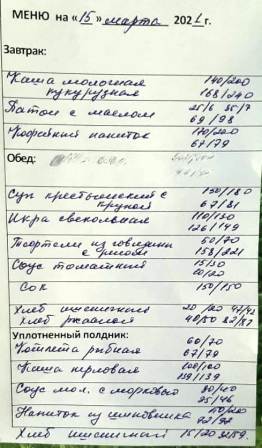 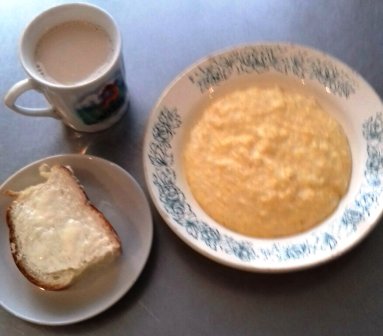 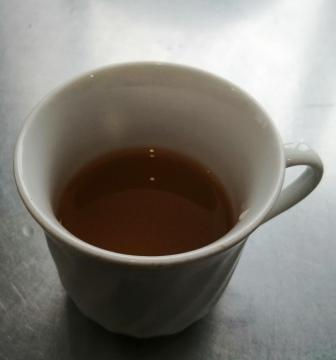                                                                   Обед                                                                         Уплотненный полдник 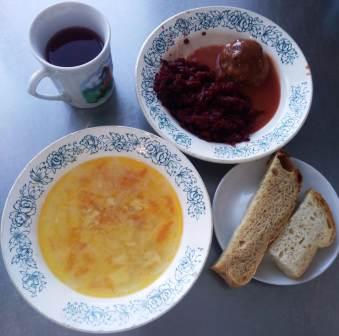 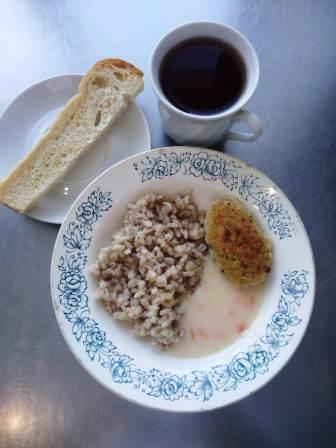 Вторник 16 марта 2021г                                                                        Первый завтрак                                                          Второй завтрак                                              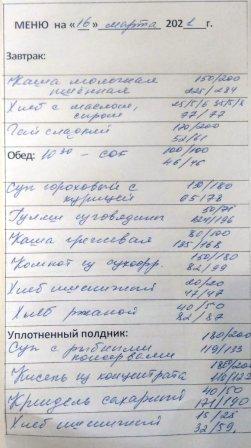 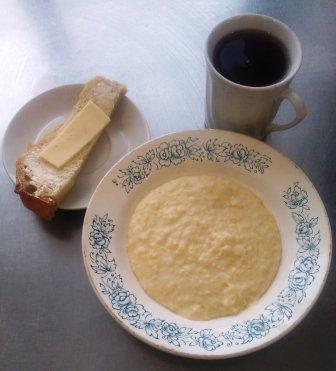 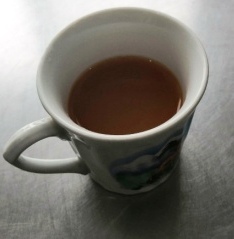                                                                  Обед                                                                         Уплотненный полдник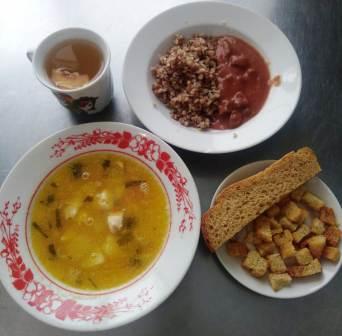 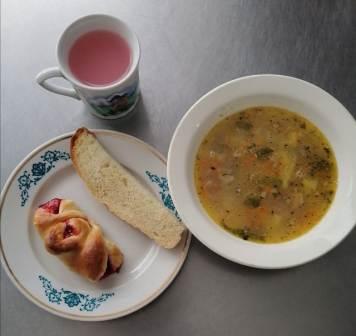 Среда 17 марта 2021г                                                                        Первый завтрак                                                          Второй завтрак                                              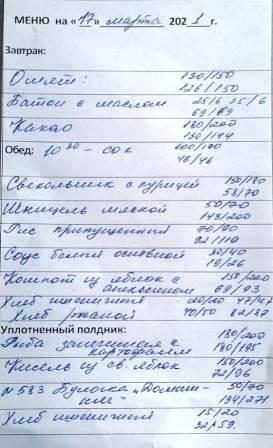 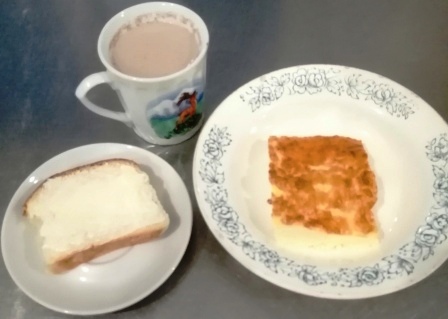 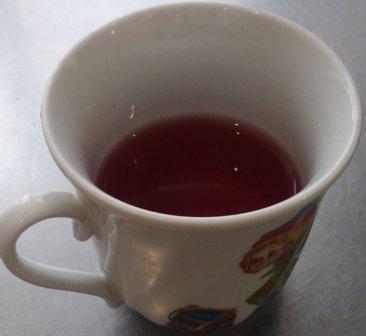                                                             Обед                                                                         Уплотненный полдник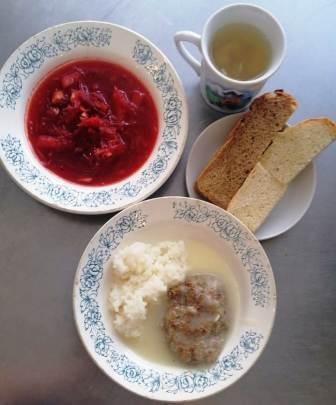 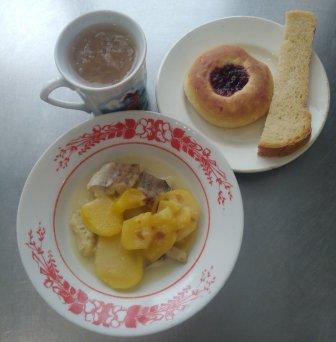 Четверг 18 марта 2021г                                                                        Первый завтрак                                                          Второй завтрак                                              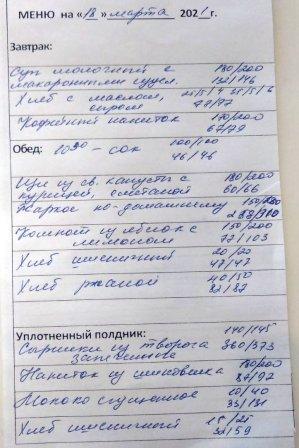 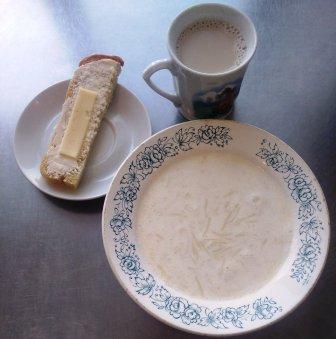 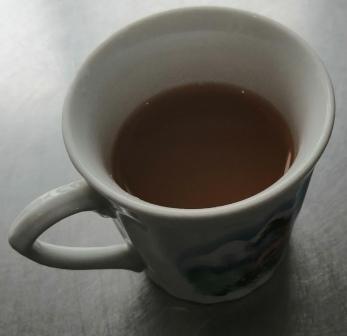                                                                  Обед                                                                         Уплотненный полдник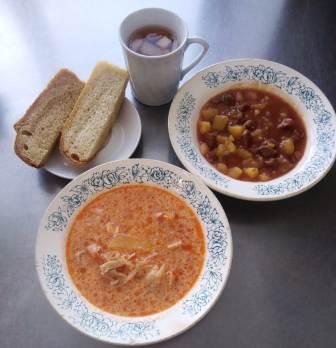 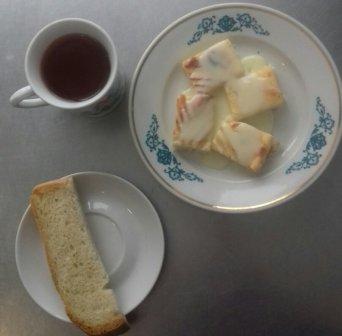 Пятница 19 марта 2021г                                                                        Первый завтрак                                                          Второй завтрак                                              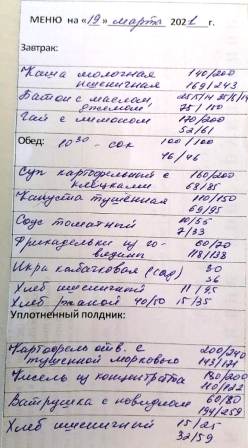 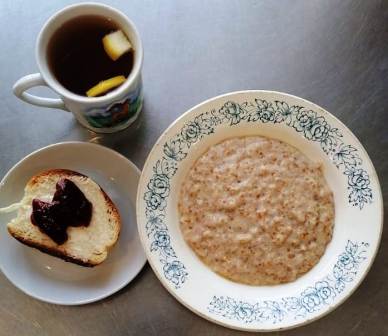                                                                  Обед                                                                         Уплотненный полдник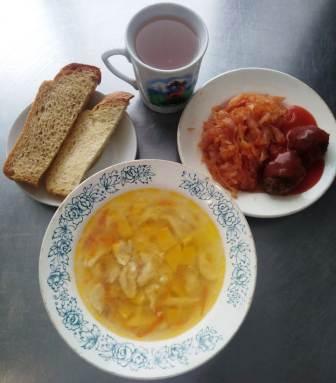 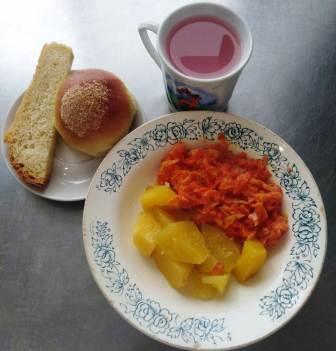 